ABSTRAKPENGARUH PENGGUNAAN MEDIA PEMBELAJARAN ZOOM DALAM PEMBELAJARAN TERHADAP HASIL BELAJAR EKONOMI SISWA KELAS X SMA SWASTA YPK MEDANTA.2021/2022INTAN PURNAMA SARI181324043Penelitian ini bertujuan untuk mengetahui pengaruh penggunaan media pembelajaran zoom terhadap hasil belajar siswa kelas X SMA Swasta YPK Medan.  Jenis penelitian menggunakan penelitian kuantitatif dengan membagikan angket dan tes dengan jumlah sampel 40 siswa kelas X SMA Swasta YPK Medan. Sesuai dengan hipotesis yang penulis rumuskan dalam penelitian ini adalah sebagai berikut: “Apakah ada pengaruh terhadap pengunaan Media Pembelajaran Zoom dalam pembelajaran Terhadap Hasil Belajar Ekonomi Siswa Kelas X SMA Swasta YPK Medan TA. 2021/2022”.Dari hasil penelitian ini terlihat bahwa kedua variable memiliki pengaruh signifikan antara media pembelajaran zoom terhadap hasil belajar ekonomi. Dengan koefisien regresi nilai konstanta a= 1,05 dan b= -0,28. Dengan demikian persamaan garis linear sederhana adalah Y = 1,05+-0,28X. Dalam hal ini b bertanda positif maka dapat disimpulkan hasil belajar siswa (variabel Y) meningkat sebesar -0,28. Dan berdasarkan hasil pengujian hipotesis dengan menggunakan rumus menunjukkan bahwa besarnya nilai adalah 0,20 sedangkan besarnya pada taraf signifikan 5% dengan dk = n-2 = 40-2= 38 adalah sebesar 1,68. Oleh karena    atau 0,20  1,68 maka rumusan hipotesis yang telah ditetapkan dalam penelitian ini dapat diterima kebenarannya, dapat disimpulkan bahwa: “ada pengaruh yang positif dan signifikan antara Zoom terhadap hasil belajar siswa dalam pembelajaran ekonomi pada kelas X SMA Swasta YPK Medan T.A 2021/2022.Kata kunci: Penggunaan Media, Media Pembelajaran Zoom, Hasil Belajar.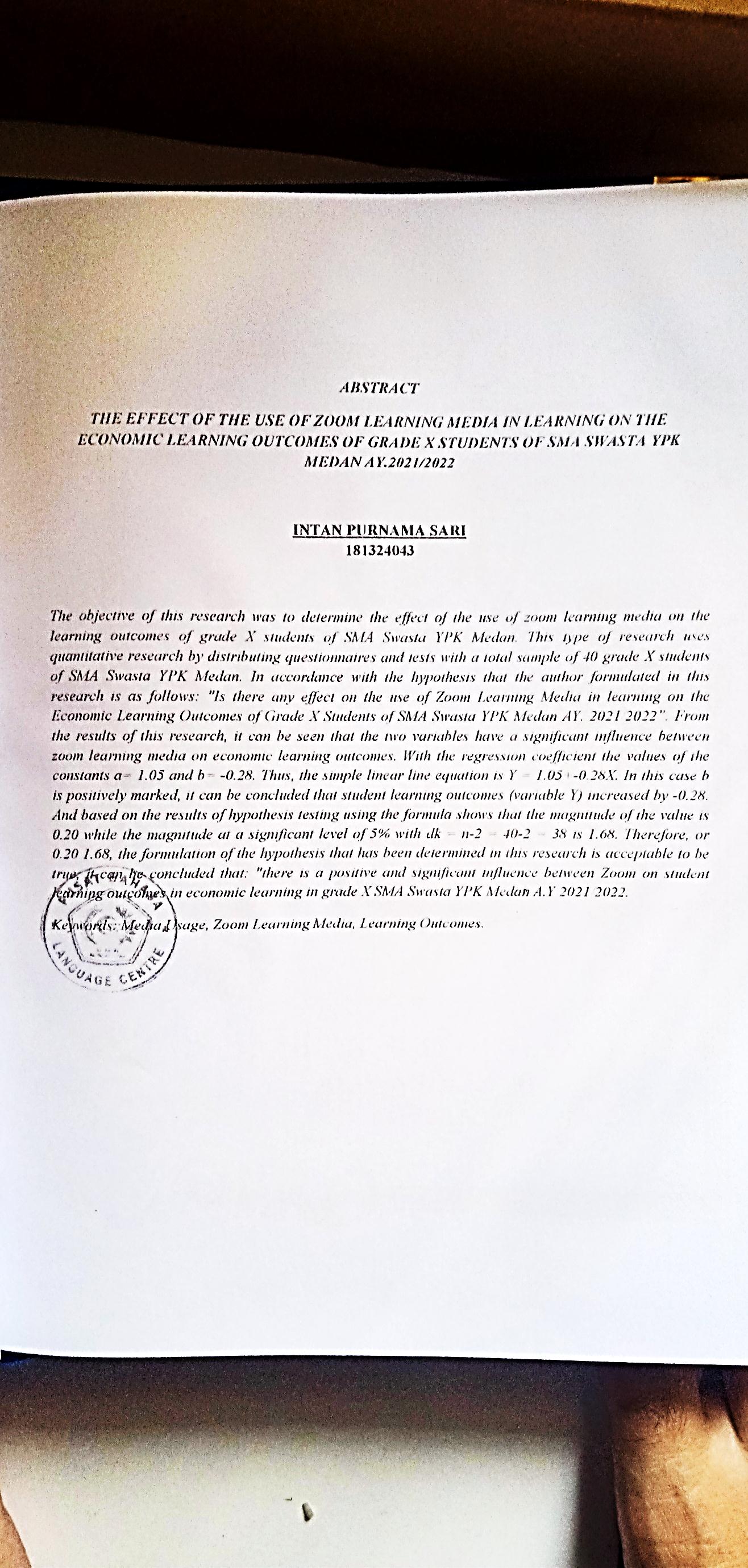 